ФИЗИЧЕСКОЕ РАЗВИТИЕ В ДЕТСКОМ САДУРекомендации для родителей группы «Сказка» на апрель 2020 г.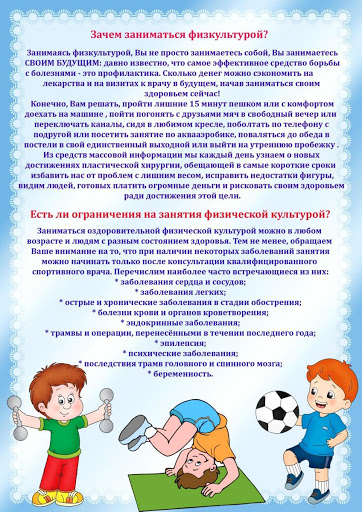 КОМПЛЕКС УТРЕННЕЙ ГИМНАСТИКИ Комплекс №1 без предметов (1 – 2 неделя)Ходьба друг за другом на носках, на пятках, с высоким подниманием колен, как пингвины, как солдатики, как куклы, змейкой вдоль зала, по диагонали. Бег друг за другом, поперек зала змейкой, по диагонали. Ходьба. Построение в звенья.1.  «Запястье» (кинезиологическое упражнение). И.п. - о.с. Обхватить левой рукой запястье правой и массировать. То же левой рукой (10 раз).2. «Ладонь» (кинезиологическое упражнение) (см. комплекс 28) (10 раз).3. «Зонтик». И.п. - ноги врозь, руки на поясе. 1 - наклон вправо, левая рука вверх ладонью вниз; 2 - и.п.; 3 - наклон влево, правая рука вверх ладонью вниз; 4 - и.п. (8 раз).4.  «Присядем!». И.п. - руки на поясе.1-2 - присесть, руки вперед; 3-4 - и.п. ( 8 раз).5. «Самолет готовится к полету». И.п. — ор, стоя на коленях, руки внизу. 1-2 -поворот вправо, руки в стороны; 3-4 — и.п.,  5-6 - поворот влево, руки в стороны; 7-8 - и.п. (8 раз).6. «Самолет». И.п. - лежа на животе, руки  вытянуты вперед. 1-2 - поднять руки в стороны, ноги и верхнюю часть туловища вверх; 3-4 - и.п. (4 раза).7.  «Уголок». И.п. - лежа на спине, руки тянуты за головой. 1-2 - поднять ноги; 3-4 - и.п. (6 раз).8.  «Прыжки». И.п. - о.с. Ноги вместе ноги врозь в чередовании с ходьбой (2 раза  по 8 прыжков).9.  «Часики» (дыхательное упражнение)  (комплекс 1 сентябрь) (2 раза).Комплекс №2 с предметами (3 – 4 неделя)Ходьба друг за другом на носках, на пятках, как цапли, гусиным шагом, по диагонали, с закрытыми глазами, вперед спи ной, с выполнением упражнений («Зайцы», «Птицы», «Аист»). Бег друг за другом, со сменой направления. Ходьба. Построение в звенья.1.  «Запястье» (кинезиологическое упражнение) (см. комплекс 1 апрель) (10 раз).2. «Палка вверх». И.п. - ноги врозь, палка внизу, хват от себя. 1,3- палку на грудь; 2 - палку вверх; 4 — и.п. (8 раз).3. «Повороты». И.п. — ноги врозь, палка за спиной. 1,3 — поворот вправо (влево); 2,4- и.п. (8 раз).4.  «Наклоны». И.п. - ноги врозь, палка внизу, хват от себя. 1-2 - наклон вперед, палку вперед, голову держать прямо; 3-4 - и.п. (8 раз).5.  «Перехват». И.п. - ноги врозь, палка вертикально одним концом на полу, руки на верхнем конце палки. 1—4 — перехватывая руками палку, наклон вниз как можно ниже, ноги прямые; 5-8 - обратное движение (8 раз).6.  «Подтяни палку!». И.п. - сидя, палка на бедрах.  - палку вверх; 2 - согнуть ноги, палку к коленям; 3 - выпрямить ноги, палку вверх; 4 - и.п. Спина прямая (8 раз).7.  «Присядем!». И.п. — палка вертикально одним концом на полу, руки на верхнем конце палки.  1—3- медленно присесть, разводя колени; 4 - быстро встать (6 раз).8.  «Попрыгаем боком!». И.п. - стоя боком у конца палки, лежащей на полу. Прыжки боком через палку (продвигаясь вперед и назад) в чередовании с ходьбой (6 раз).9.  «Подыши одной ноздрей» (дыхательное упражнение)  и.п.- основная стойка 1- правую ноздрю закрыть указательным пальцем правой руки. Левой ноздрей делать тихий продолжительный вдох; открыть правую ноздрю, а левую закрыть указательным пальцем левой руки. Через правую ноздрю сделать тихий продолжительный выдох (2раза).ГИМНАСТИКА ПРОБУЖДЕНИЯУпражнения в кроватке:1. «Тигрята играют» - И. п.: лёжа на спине ноги согнуты в коленях, руки за голову. Одновременно поднять руки и коснутся носков ног (6 раз).2. «Крокодил плывёт» - И. п.: лёжа на животе, руки вдоль туловища. Приподнять голову и руки вверх (6 раз).3. «Обезьянки на лиане» - И. п.: сидя на пяточках. Поднять вверх правую (левую) руку, опустить к плечу правую (левую) руку (6 раз).Упражнения на коврике:Быстро встаньте, улыбнитесь,        Выше, выше подтянитесь                             Ну-ка плечи распрямите,       Поднимите, опустите.                                     Влево, вправо, повернулись,                         Рук коленями коснулись,Сели - встали, сели - встали,                          И на месте побежали.(Дети имитируют движения в соответствии с текстом 5-6 раз)Ходьба по корригирующим и солевым дорожкам.Дыхательные упражнения:1. «Вырастем большими». И. п.: ноги на ширине плеч, руки вдоль туловища. Поднять сцепленные руки вверх - вдох, опустить вниз - медленный выдох с произношением слова: «Ух-х-х». (5-6 раз).2. «Гуси гогочут». И. п.: сидя, кисти согнутых рук прижаты к плечам. Быстрый вдох, затем медленно наклонить туловище вниз, отвести локти назад - длительный выдох с произнесением слова: «Га-а-а». Голову держать прямо. Вернуться в исходное положение - вдох. (5-6 раз).3. «Маятник». И. п.: ноги на ширине плеч. Наклонять туловище в стороны. При наклоне - выдох с произнесением слова: «Ту-у-ук». Выпрямляясь - вдох. (5-6 раз).ПОДВИЖНЫЕ ИГРЫИгры на развитие слуха, внимания, логического мышления, ориентировке в пространстве«К названному дереву беги» Цель. Развитие ловкости, внимания, слуха, умение действовать по команде.«Совушка» Цель. Закреплять умение действовать по команде.«Сделай фигуру» Цель: развивать воображение детей.«Найди где спрятано» Цель. Развитее логического мышления, внимания.Игры с прыжками«С кочки на кочку». Цель: Закрепление умение прыгать энергично отталкиваясь от опоры.Игры со скакалкой«Удочка» Цель. Развитие ловкости, быстроты реакции.Игры с бегом«Зайцы и волк» Цель. Развитие координации движений.«Дождик и зонтик» Цель. Учить бегать в рассыпную. Подвижная игра «Зайцы и волк»Цель: Развивать у детей координацию движений,  умение выполнять движения по сигналу, упражнять в беге, в прыжках на обеих ногах, в приседании, ловле.Задачи:-Закрепить название диких животных и их места обитания;-Развивать у детей ловкость, упражнять в прыжках на обеих ногах, в равновесии.-Воспитывать дружелюбие, терпение, заботу о животных.Содержание игрыОдного из играющих выбирают волком. Остальные дети изображают зайцевЗайцы выпрыгивают из домиков и разбегаются по площадке, в то время, пока воспитатель читает стихотворение. Правила игры«Волк» начинает ловить «зайцев», после того как воспитатель произносит последнее слово «волк».Пойманных «волк» отводит в овраг. После того как пойманы  2-3 «зайца», выбирается другой «волк».Необходимо разобрать игру, указав на ошибки, допущенные участниками в выполнении. Отметить самых ловких участников и тех, кто соблюдал правила игры. Победителями объявляются участники, которых ни разу не осалили. Это может быть и «волк», который осалил больше всех «зайцев».Подвижная игра «Совушка»Цель: формировать у детей потребность в двигательной деятельности.Задачи:-Закреплять умение детей действовать по сигналу «день» и «ночь».-Развивать равновесие, быстроту реакции и неподвижность.-Воспитывать чувство коллективизма.Содержание игрыВсе играющие птички, один ребёнок – сова, которая находится в стороне площадки. По сигналу «день» птички разлетаются, машут крыльями, клюют зёрнышки. На сигнал «ночь» все останавливаются и стоят неподвижно. Вылетает сова, высматривает тех, кто шевелится и забирает в гнездо. через 15-20 сек. снова даётся сигнал «день», сова улетает в гнездо, дети – птички летают по площадке.Правила игрыПо сигналу «день» птички разлетаются, машут крыльями, клюют зёрнышки. По сигналу «ночь» останавливаются и стоят неподвижно.Сова вылетает и пытается забрать тех птичек, которые шевелиться только по сигналу «ночь».Подвижная игра «Удочка»Веселая детская игра со скакалкой на выносливость и координацию движений. В нее можно играть очень большой группой (10-20 человек).Цель: Развитие ловкости, быстроты реакции.Содержание  игры
Перед началом игры выбирается водящий. Все ребята становятся в круг, а водящий в центр круга со скакалкой в руках. Он начинает вращать скакалку так, чтобы та скользила по полу, делая круг за кругом под ногами играющих.
Игроки подпрыгивают, стараясь, чтобы она не задела кого-либо из них.Правила игрыПойманным игрок считается в том случае, если скакалка коснулась его не выше голеностопа.Игроки не должны приближаться к водящему во время прыжков.Тот, кто заденет скакалку становится в середину и начинает вращать веревку, а бывший водящий занимает его место.ДЫХАТЕЛЬНАЯ ГИМНАСТИКАДыхательная гимнастика быстро и эффективно помогает дошкольникам справиться с болезнями, укрепляет иммунитет.Польза дыхательной гимнастикиОпределить, что у вашего малыша плохо развитая система дыхания, просто. Обратите внимание на следующие внешние признаки:БледностьУтомляемостьСонливостьМедлительностьОтставание в физическом развитии (неразвитая грудная клетка, мускулатура)Дыхание через ротЧастые респираторные заболевания.Задача гимнастики дыхания – обогатить кровь кислородом. В процессе занятий общее состояние малышей улучшается. Они становятся более активными, работоспособными. Это сказывается в дальнейшем на развитии интеллекта, тела.Делать упражнения на дыхание для детей рекомендуется при следующих заболеваниях:Астме, частых бронхитах, ларингитах, аденоидах, ОРЗ и т.д.Заболевания скелетно-мышечной, опорно-двигательной систем, ДЦП.При заболеваниях сердцаПри ЗРР (задержках речевого развития), ОНР (общих нарушениях речи)Улучшается иммунитет за счет повышения сопротивляемости вирусам, закаливания, развития мышц дыхательной системы.Улучшается моторика желудочной и кишечной мускулатуры.Улучшается циркуляция крови в мышцах.Тренируются мышцы органов речи.При занятиях необходимо соблюдать следующие требования: - выполнять упражнения каждый день по 3 – 6 мин, в зависимости от возраста детей; - проводить упражнения в хорошо проветриваемых помещениях или при открытой форточке; - заниматься до еды; - заниматься в свободной, не стесняющей движения одежде; - дозировать количество и темп проведения упражнений; - вдыхать воздух через рот и нос, выдыхать – через рот; - вдыхать легко и коротко, а выдыхать – длительно и экономно; - в процессе речевого дыхания не напрягать мышцы в области шеи, рук, живота, груди; плечи не поднимать при вдохе и опускать при выдохе; - после выдоха перед новым вдохом сделать остановку на 2 – 3 сек.«Сердитый ежик»Цель: развитие плавного, длительного выдоха.Встаньте, ноги на ширине плеч. Представьте, как ежик во время опасности сворачивается в клубок. Наклонитесь как можно ниже, не отрывая пятки от пола, обхватите руками грудь, голову опустите, произнеся на выдохе "п-ф-ф" - звук, издаваемый сердитым ежиком, затем "ф-р-р" - а это уже довольный ежик. Повторите с ребенком три-пять раз.«Надуй шарик»Цель: тренировать силу вдоха и выдоха.ИП: ребёнок сидит или стоит. «Надувая шарик» широко разводит руки в стороны и глубоко вдыхает, затем медленно сводит руки, соединяя ладони перед грудью и выдувает воздух – ффф. «Шарик лопнул» - хлопнуть в ладоши, «из шарика выходит воздух»- ребенок произносит: «шшш», вытягивая губы хоботком, опуская руки и оседая, как шарик, из которого выпустили воздух.«Перышко»Цель: формирование дыхательного аппарата.Привяжите на верёвочку лёгкое пёрышко. Предложите ребёнку дуть на него. Необходимо следить за тем, чтобы вдох делался только носом, а выдох - через сложенные трубочкой губы. «Ворона»Цель: развитие плавного, длительного выдоха.ИП: ребёнок стоит прямо, слегка расставив ноги и опустив руки. Вдох - разводит руки широко в стороны, как крылья, медленноопускает руки и произносит на выдохе: «каррр», максимально растягивая звук [р]. «Воздушный шарик»Цель: укреплять физиологическое дыхание у детей.ИП: Лежа на полу, ребенок кладет руки на живот. Делая медленный глубокий вдох, надувает живот, одновременно представляя, что в животе надувается воздушный шарик. Задерживает дыхание на 5 секунд. Делает медленный выдох, живот сдувается. Задерживает дыхание на 5 секунд. Выполняется 5 раз подряд.«Насос»Цель: укреплять физиологическое дыхание у детей.Малыш ставит руки на пояс, слегка приседает – вдох, выпрямляется – выдох. Постепенно приседания становятся ниже, вдох и выдох длительнее. Повторить 3 – 4 раза.ГИМНАСТИКА ДЛЯ ГЛАЗГимнастика для глаз – это один из приемов оздоровления детей, она относится к здоровьесберегающим технологиям, наряду с дыхательной гимнастикой, самомассажем, динамическими паузами.
Цель гимнастики для глаз: профилактика нарушений зрения дошкольников.
Задачи:
•    Предупреждение утомления,
•    Укрепление глазных мышц,
•    Снятие напряжения.
Гимнастика для глаз благотворно влияет на работоспособность зрительного анализатора. 
Зрительную гимнастику необходимо проводить регулярно 2-3 раза в день по 3-5 минут. Для гимнастики можно использовать мелкие предметы, различные тренажеры. Гимнастику можно проводит по словесным указаниям, с использованием стихов, потешек.«Календарь» (запоминаем календарь)Зима – декабрь, январь, февраль.Движения   глазами   вправо-влево. За ними март, апрель и май – Весна пришла, пальто снимай!Движения   глазами   вниз - вверхИюнь, июль и август – лето!Бежит с портфелем осень следом:Круговые движения глазами по часовой стрелке и против неёПройдут сентябрь, октябрь, ноябрь,А дальше вновь зима – декабрь!Зажмурить глаза, потом помигать 10 разПовторить 2 раза.«Ах, как долго рисовали»Ах, как долго рисовали,Глазки у ребят устали. (Поморгать глазами.)Посмотрите все в окно, (Посмотреть влево-вправо.)Ах, как солнце высоко. (Посмотреть вверх.)Мы глаза сейчас закроем, (Закрыть глаза ладошками.)В группе радугу построим,Вверх по радуге пойдем, (Посмотреть по дуге вверх-вправо и вверх-влево.)Вправо, влево повернем,А потом скатимся вниз, (Посмотреть вниз.)Жмурься сильно, но держись. (Зажмурить глаза, открыть и поморгать ими)«Тренировка»Раз – налево, два – направо,Три – наверх, четыре — вниз.А теперь по кругу смотрим,Чтобы лучше видеть мир.Взгляд направим ближе, дальше,Тренируя мышцу глаз.Видеть скоро будем лучше,Убедитесь вы сейчас!А теперь нажмем немногоТочки возле своих глаз.Сил дадим им много – много,Чтоб усилить в тыщу раз!Посмотреть влево. Посмотреть вправо.Круговые движения глазами: налево – вверх – направо – вниз – вправо – вверх – влево – вниз.Поднять взгляд вверх.Опустить взгляд вниз.Быстро поморгать.ПАЛЬЧИКОВАЯ ГИМНАСТИКАДля развития мелкой моторики существует направление - пальчиковая гимнастика. Движение пальцев и кистей рук имеет особое стимулирующее воздействие. Восточные медики установили, что массаж большого пальца повышает функциональную активность головного мозга. Пальчиковые игры или гимнастика не только положительно воздействует на речевые функции, но и на здоровье ребенка. Физиологией установлено, что уровень развития речи зависит от степени сформированности мелкой моторики. Если движения развиты, то и речь будет в норме.Цель пальчиковой гимнастики  – развитие мелкой и общей моторики дошкольников. Развитие тонких движений пальцев рук.Задачи пальчиковой гимнастики:1.Развивать мелкую мускулатуру пальцев руки, точную координацию движений.2.Совершенствовать зрительно–двигательную координацию и ориентировку в микропространстве.3.Совершенствовать умение детей учитывать сенсорные свойства предметов в различных видах деятельности: пальчиковые игры с предметами, изобразительной, конструктивной.4.Совершенствовать умение подражать взрослому, понимать смысл речи.5.Совершенствовать произвольное внимание, зрительную память, аналитическое восприятие речи.«Перелетные птицы"Тили-тели, тили-тели -С юга птицы прилетели!Скрещивают большие пальцы, машут ладошками.Прилетел к нам скворушка -Серенькое перышко.Жаворонок, соловейТоропились: кто скорей?Цапля, лебедь, утка, стриж,Аист, ласточка и чиж -Поочередно сгибают пальцы на обеих руках, начиная смизинца левой руки.Все вернулись, прилетели,Снова, скрестив большие пальцы, машут ладошками.Песни звонкие запели!Указательным и большим пальцами делают клюв –«птицы поют».«Комнатные растения»На окно скорее глянь:Здесь у нас цветет герань.А здесь красавец бальзамин,Амариллис рядом с ним.Фуксия, бегония -Сгибают пальцы в кулачок, начиная с мизинца.Мы все названья помним!Раскрывают ладошку.Мы взрыхлим цветы, польем,Пошевеливают опущенными вниз пальцами.Пусть подрастают день за днем!Обе ладошки соединяют «бутоном», поднимают над головой ираскрывают «цветком».«Дни недели»- хлопаем в ладошиИх известно ровно семь- демонстрируем 5 пальчиков одной руки, и 2 другойПять рабочих, два других- 5 пальцев одной руки сжимаем-разжимаем, затем 2 пальца другой рукиНачинаем называть -- пальцы обоих рук разгибаются и загибаютсяСтанем пальцы загибать:- пальчики обеих рук в кулачкахПонедельник, Вторник,Среда, Четверг, Пятница.- на каждый день недели, разгибаем пальцы одной рукиСуббота, ВоскресеньеДни для отдыха веселья.- разгибаем 2 пальца другой руки«Планеты»В небе ясном солнце светит, Космонавт летит в ракете. А внизу леса, поля – Расстилается земля.Выполняем движения по текстуНа Луне есть звездочет Он ведет планет учет: Меркурий - раз, Венера - два-с, Три - Земля, Четыре - Марс Пять - Юпитер, Шесть - Сатурн, Семь - Уран, Восьмой - Нептун.На каждую строчку загибаем пальчикФИЗКУЛЬТМИНУТКАФизкультминутка– это одно из обязательных, продуманных элементов в непосредственной образовательной деятельности. Она необходима и важна, это «минутка» активного и здорового отдыха!Задачи физкультминуток:успокаивают нервную систему;восстанавливают работоспособность детей; активизация сердечно – сосудистой, дыхательной системы; улучшение общего состояния;переключить внимание с одной деятельности на другую;снятие напряжения с мышц, вызванное неподвижным состоянием;развитие речи, памяти ; развивают координацию.Требования к физкультминуткам:-упражнения должны охватывать большие группы мышц, снимать напряжения-упражнения должны быть просты, интересны, доступны детям-носить игровой характер-комплекс должен состоять из 1-2 упражнений.«Хомка»Хомка, хомка, хомячок     (дети раздувают щёки)Полосатенький бочок     (поглаживают себя по бокам)Хомка раненько встает,    (движения на растяжку)Щеки моет, шею трет,     (потирание лица и шеи)Подметает хомка хатку    (движения имитируют подметание)И выходит на зарядку     (марширование на месте)Раз, два, три, четыре, пять     (3-4 движения, имитирующих зарядку)Хомка хочет сильным стать     (напряжение мышц рук)«Деревья»Руки подняли и покачали -           (все движения согласно  текста)Это деревья в лесу.Руки нагнули, кисти встряхнули-Ветер сбивает росу.В стороны руки, плавно помашем-Это к нам птицы летят. Как они сядут, тоже покажем- Крылья сложили назад.«Вместе по лесу идём»
Вместе по лесу идём,
Не спешим, не отстаём.
Вот выходим мы на луг. (Ходьба на месте.)
Тысяча цветов вокруг! (Потягивания — руки в стороны.)
Вот ромашка, василёк,
Медуница, кашка, клевер.
Расстилается ковёр
И направо и налево. (Наклониться и коснуться левой ступни правой рукой, потом наоборот — правой ступни левой рукой.)
К небу ручки протянули,
Позвоночник растянули. (Потягивания — руки вверх.)
Отдохнуть мы все успели
И на место снова сели. (Дети садятся.)«Удивляемся природе»
Мы стоим на огороде,
Удивляемся природе. (Потягивания—руки в стороны.)
Вот салат, а здесь укроп.
Там морковь у нас растёт. (Правой рукой коснуться левой ступни, потом наоборот.)
Поработаем с тобой,
Сорнякам объявим бой —
С корнем будем выдирать
Да пониже приседать. (Приседания.)
У забора всем на диво
Пышно разрослась крапива. (Потягивания — руки в стороны.)
Мы её не будем трогать —
Обожглись уже немного. (Потягивания — руки вперёд.)
Все полили мы из лейки
И садимся на скамейки. (Дети садятся.)